Сроки проведения Чемпионата: 9 - 12 апреля 2024 годаСроки проведения соревнований: 11.04.2024г.Место проведения: Свердловская область, город Екатеринбург, ул. Умельцев дом 5          ГАПОУ СО «Уральский колледж технологий и предпринимательства»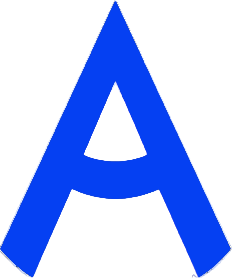 ПРОГРАММА ПРОВЕДЕНИЯ ЧЕМПИОНАТА СВЕРДЛОВСКОЙ ОБЛАСТИ «АБИЛИМПИКС» - 2024 ПО КОМПЕТЕНЦИИ: «СТОЛЯРНОЕ ДЕЛО»КАТЕГОРИЯ УЧАСТНИКОВ: ШКОЛЬНИКИ3 день – 11 апреля 2024годаЦЕРЕМОНИЯ ОТКРЫТИЯ /СОРЕВНОВАТЕЛЬНЫЙ ДЕНЬ 3 день – 11 апреля 2024годаЦЕРЕМОНИЯ ОТКРЫТИЯ /СОРЕВНОВАТЕЛЬНЫЙ ДЕНЬ 3 день – 11 апреля 2024годаЦЕРЕМОНИЯ ОТКРЫТИЯ /СОРЕВНОВАТЕЛЬНЫЙ ДЕНЬ ВремяМероприятиеМесто проведения08:00-08:45Прибытие участников, гостей, организаторов. Регистрация. Завтрак. г. Екатеринбург, ГАПОУ СО «Уральский колледж технологий и предпринимательства», ул. Умельцев дом 5            08:45-09:25Просмотр церемонии открытия.Знакомство участников с конкурсной площадкой, инструктаж по технике безопасности, жеребьевка, адаптация на рабочих местах, инструктаж по технике безопасности г. Екатеринбург, ГАПОУ СО «Уральский колледж технологий и предпринимательства», ул. Умельцев дом 5            09:25-10:25Выполнение конкурсного задания     г. Екатеринбург, ГАПОУ СО «Уральский колледж технологий и предпринимательства», ул. Умельцев дом 5            10:25-10:35Перерыв г. Екатеринбург, ГАПОУ СО «Уральский колледж технологий и предпринимательства», ул. Умельцев дом 5            10:35-11:35Выполнение конкурсного задания     г. Екатеринбург, ГАПОУ СО «Уральский колледж технологий и предпринимательства», ул. Умельцев дом 5            11:35-12:35Обед г. Екатеринбург, ГАПОУ СО «Уральский колледж технологий и предпринимательства», ул. Умельцев дом 5            12:35-13:35Выполнение конкурсного задания     г. Екатеринбург, ГАПОУ СО «Уральский колледж технологий и предпринимательства», ул. Умельцев дом 5            13:35-13:45Перерыв г. Екатеринбург, ГАПОУ СО «Уральский колледж технологий и предпринимательства», ул. Умельцев дом 5            13:45-14:45Выполнение конкурсного задания     г. Екатеринбург, ГАПОУ СО «Уральский колледж технологий и предпринимательства», ул. Умельцев дом 5            14:45-15:15Уборка рабочего места г. Екатеринбург, ГАПОУ СО «Уральский колледж технологий и предпринимательства», ул. Умельцев дом 5            15:15-16:45Работа экспертов по компетенции.Подведение итогов соревнований.Культурная программа (просмотр художественного фильма). г. Екатеринбург, ГАПОУ СО «Уральский колледж технологий и предпринимательства», ул. Умельцев дом 5            16:45-17:30Награждения участников г. Екатеринбург, ГАПОУ СО «Уральский колледж технологий и предпринимательства», ул. Умельцев дом 5            17:30Отъезд участников, гостей.  г. Екатеринбург, ГАПОУ СО «Уральский колледж технологий и предпринимательства», ул. Умельцев дом 5            4 день – 12 апреля 2024 годаЦЕРЕМОНИЯ ЗАКРЫТИЯВремяМероприятиеМесто проведения15.00-17.00Церемония закрытия Чемпионата Свердловской области «Абилимпикс», онлайн трансляция из студии «Дворца молодёжи»Подключение к онлайн трансляции